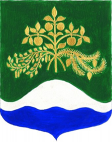 СОВЕТ ДЕПУТАТОВМУНИЦИПАЛЬНОГО ОБРАЗОВАНИЯ МИЧУРИНСКОЕ СЕЛЬСКОЕ ПОСЕЛЕНИЕ МУНИЦИПАЛЬНОГО ОБРАЗОВАНИЯ ПРИОЗЕРСКИЙ МУНИЦИПАЛЬНЫЙ РАЙОН ЛЕНИНГРАДСКОЙ ОБЛАСТИ                                                                  Р Е Ш Е Н И Е «30» апреля 2021 года                                                                                                   № 94             Руководствуясь ст. 12 Конституции Российской Федерации, п.11 ч.1 ст .77 ТК РФ, Федеральными законами от 06.10.2003 года № 131 – ФЗ «Об общих принципах организации местного самоуправления в Российской Федерации», от 02.03.2007 года № 25-ФЗ «О муниципальной службе в Российской Федерации», Уставом муниципального образования Мичуринское сельское поселение муниципального образования Приозерский муниципальный район Ленинградской области, Решением Совета депутатов МО Мичуринское сельское поселение муниципального образования Приозерский муниципальный район Ленинградской области  от 15 октября 2019 года № 09 «Об утверждении Положения о конкурсной комиссии и о порядке проведения конкурса на замещение должности главы администрации муниципального образования Мичуринское сельское поселение муниципального образования Приозерский муниципальный район Ленинградской области» и в  целях устранения нарушений законодательства РФ при назначении на должность Главы администрации МО Мичуринское сельское поселение, выразившееся в  нарушении  установленных ТК РФ  и  пп. 1.2  п. 1 ст. 8 Федерального закона  от 25.12.2008 года № 273-ФЗ «О противодействии коррупции», Совет депутатов муниципального образования Мичуринское сельское поселение муниципального образования Приозерский муниципальный район Ленинградской области  РЕШИЛ:Решение Совета депутатов МО Мичуринское сельское поселение муниципального образования Приозерский муниципальный район Ленинградской области от 25 октября 2019 года № 10 «О назначении главы администрации муниципального образования Мичуринское сельское поселение муниципального образования Приозерский муниципальный район Ленинградской области» считать недействительным.Решение вступает в силу с момента его подписания.Решение опубликовать в районной газете «Красная звезда» приложение «Приозерский край».  Глава муниципального образования  Мичуринское сельское поселение					       И.В. ЛеликовРазослано: Дело-3, Редакция- 1, Адм-1, Прокуратура-1Об отмене Решения Совета депутатов МО Мичуринское сельское поселение муниципального образования Приозерский муниципальный район Ленинградской области от 25 октября 2019 года № 10 «О назначении главы администрации муниципального образования Мичуринское сельское поселение муниципального образования Приозерский муниципальный район Ленинградской области»